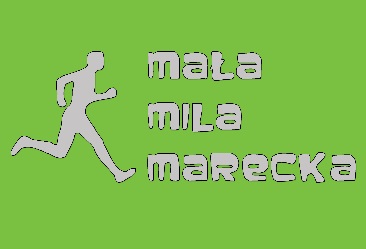 ...................................................................................... 
/IMIĘ I NAZWISKO RODZICA/OPIEKUNA/ 
...................................................................................... 
/ADRES ZAMIESZKANIA/ 
.......................................................................................
 /TELEFON KONTAKTOWY/ 


Ja, wyżej wymieniony jako rodzic/opiekun prawny, wyrażam zgodę na udział mojego podopiecznego ..................................................................................................................................... w dniu 2 września 2018  roku w Biegu Ulicznym „MAŁA” MILA MARECKA. Jednocześnie oświadczam, że niepełnoletni Uczestnik, za którego biorę odpowiedzialność, urodził się przed 2 września 2005 roku / urodził się po 2 września 2005 i będzie uczestniczył w zawodach pod moją opieką*. Oświadczam, że zapoznałam /em/ się z treścią regulaminu Biegu Ulicznego MAŁA MILA MARECKA, którego treść akceptuję. (*skreślić niepotrzebne)....................................................................... / podpis rodzica / opiekuna /